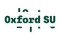 Campaign Name: Class ActClass ActClass ActClass ActClass ActCo-Chairs: Alfie Davis and Eleanor MillerAlfie Davis and Eleanor MillerAlfie Davis and Eleanor MillerAlfie Davis and Eleanor MillerAlfie Davis and Eleanor MillerCampaign Progress MT23Campaign Progress MT23Campaign Progress MT23Campaign Progress MT23Campaign Progress MT23Campaign Progress MT23Targets set for this term Targets set for this term Achieved? How? / Why not? How? / Why not? SpendEstranged Students Open DayEstranged Students Open DayYesHeld with Magdalen College, organised successfully by my former co-chair, chloe. A number of talks were given and the event was a success.Held with Magdalen College, organised successfully by my former co-chair, chloe. A number of talks were given and the event was a success.£0Vacation Residence ProjectVacation Residence ProjectIn ProgressHave met with the DBC head and put together a plan to ensure the uni fulfills its stand alone pledge requirements, and assists in ensuring Vac Res provisions for all students from non-conventional backgrounds across Oxford. Have put together a guide for JCRs in changing their colleges Vac Res provision, and will be assisting throughout term through drafting legislation and attending meetings alongside numerous colleges. Have met with the DBC head and put together a plan to ensure the uni fulfills its stand alone pledge requirements, and assists in ensuring Vac Res provisions for all students from non-conventional backgrounds across Oxford. Have put together a guide for JCRs in changing their colleges Vac Res provision, and will be assisting throughout term through drafting legislation and attending meetings alongside numerous colleges. £0Financial Guide Financial Guide Partially The guide was successfully compiled and designed by a number of committee members (special thanks to Fran Clifford) , designed and published digitally. Our goal of having a physical booklet to hand out to freshers at our freshers stall was curtailed by financial barriers. The guide was successfully compiled and designed by a number of committee members (special thanks to Fran Clifford) , designed and published digitally. Our goal of having a physical booklet to hand out to freshers at our freshers stall was curtailed by financial barriers. £0Hold multiple events, especially in freshersHold multiple events, especially in freshersYes (pending)Class Act is Holding approximately 15 events this term, organised and ran by various reps. The events already held have been enjoyable and well attended!Class Act is Holding approximately 15 events this term, organised and ran by various reps. The events already held have been enjoyable and well attended!£400Speakers Speakers NoWe have not been able to invite speakers due to vague restrictions by the government leading to the SU unsure and unable to safely invite external speakers. This changed at the end of the summer vac, but did not leave us enough time to be able to plan and organise events for this term. We aim to do this next term.We have not been able to invite speakers due to vague restrictions by the government leading to the SU unsure and unable to safely invite external speakers. This changed at the end of the summer vac, but did not leave us enough time to be able to plan and organise events for this term. We aim to do this next term.£0Class Act FamiliesClass Act FamiliesYesOur Class and Masculinity rep has successfully matched X Class Act children to parents, which will now provide a source of support and help for new students throughout the year.Our Class and Masculinity rep has successfully matched X Class Act children to parents, which will now provide a source of support and help for new students throughout the year.£0Financial StabilityFinancial StabilityYes (pending)Thanks to numerous JCR donations (organised by College Reps Officer Rosie) Class Act is now in a tenable financial position for the rest of the term and the coming term. This, combined with the upcoming fundraiser should ensure the committee that succeeds us is able to hit the ground running in TT24 without financial restrictions.Thanks to numerous JCR donations (organised by College Reps Officer Rosie) Class Act is now in a tenable financial position for the rest of the term and the coming term. This, combined with the upcoming fundraiser should ensure the committee that succeeds us is able to hit the ground running in TT24 without financial restrictions.N/ASocioeconomic Reps at each college, Updated Advice Socioeconomic Reps at each college, Updated Advice Yes (pending)Updated the current guide and advice from Class Act to improve and expand the Class Officer role to a Socioeconomic Backgrounds Rep, following extensive discussion and feedback from Class Reps at TT23 RepCom.Rosie, our college reps officer has contacted all colleges who do not currently have a class/socioeconomic rep or similar, and has ensured that JCR motions have, or will be proposed at all undergrad colleges. Thus, all undergrad students from disadvantaged socioeconomic backgrounds shall now have representation for their issues currently facing them in their JCR.Updated the current guide and advice from Class Act to improve and expand the Class Officer role to a Socioeconomic Backgrounds Rep, following extensive discussion and feedback from Class Reps at TT23 RepCom.Rosie, our college reps officer has contacted all colleges who do not currently have a class/socioeconomic rep or similar, and has ensured that JCR motions have, or will be proposed at all undergrad colleges. Thus, all undergrad students from disadvantaged socioeconomic backgrounds shall now have representation for their issues currently facing them in their JCR.£0Welfare SystemWelfare SystemIn ProgressHave implemented a system to ensure members and committee members can be removed from campaign events and as campaign members to ensure safety of others.Have implemented a system to ensure members and committee members can be removed from campaign events and as campaign members to ensure safety of others.£0Classism Redefinition Classism Redefinition In progress Began sourcing and planning a redefinition of classism alongside the other SU campaigns to complement and support the LGBTQ+ campaigns’ transphobia definition but also develop and add nuance to college harassment policies and ensure classist discrimination in all its forms is understood and properly, legislatively acknowledged Began sourcing and planning a redefinition of classism alongside the other SU campaigns to complement and support the LGBTQ+ campaigns’ transphobia definition but also develop and add nuance to college harassment policies and ensure classist discrimination in all its forms is understood and properly, legislatively acknowledged £0Open LetterOpen LetterIn ProgressHave worked with several SU sabbatical officers to begin drafting an open letter against rent and cost of living raises, calling for greater support for students from the uni. Still in initial planning stages.Have worked with several SU sabbatical officers to begin drafting an open letter against rent and cost of living raises, calling for greater support for students from the uni. Still in initial planning stages.£0Joint Campaigns FundraiserJoint Campaigns FundraiserIn ProgressA joint campaigns fundraiser in Oxford Town Hall has been planned and organized by 7 of the SU campaigns for Thursday Wk8. This shall, at best increase our finances by ~£1000.A joint campaigns fundraiser in Oxford Town Hall has been planned and organized by 7 of the SU campaigns for Thursday Wk8. This shall, at best increase our finances by ~£1000.+~£1000Next + Later Term TargetsNext + Later Term TargetsNext + Later Term TargetsNext + Later Term TargetsNext + Later Term TargetsNext + Later Term TargetsTarget Target Description Description Expected SpendExpected SpendWork with OMA Work with OMA Work with OMA to help increase volunteer numbers.Work with OMA to help increase volunteer numbers.£0£0Speakers Speakers Invite speakers to speak at HTInvite speakers to speak at HTFurther Guides and advice Further Guides and advice Publish more guides de-mystifying different parts of oxford and uni life. We successfully posted a sub fusc guide on Instagram before Matriculation.Publish more guides de-mystifying different parts of oxford and uni life. We successfully posted a sub fusc guide on Instagram before Matriculation.£0£0Chair (Alfie) Comments:Chair (Alfie) Comments:Chair (Alfie) Comments:I’m incredibly proud of everything Class Act has managed to achieve over the Long Vac and the start of this term. Trinity was incredibly difficult (as evidenced by our lack of report) due to a lack of any co-chair, but we’ve managed to pick things up and now have a full committee! The sheer size and number of events and projects undertaken is testament to the work of the amazing truly committee (and  my former co-chair).  I’d also like to commend the other co-chairs of the campaigns for being a continual source of help, support and friendship.Frustratingly, and something I feel that is in desperate need of review is the limited finances of each campaign. Our current annual budget is not nearly substantial enough for even 1 terms worth of running a campaign size and scale of our (or any) campaign, and whilst we are grateful for the many donations received by JCRs and the organizers of the joint campaigns fundraiser, this shouldn’t be something we’re required to do in order to put on events or provide basic resources. Money, and the convoluted and bureaucratic modes of accessing our budget, have proven throughout my time as chair often the singular limiting factor on activities.Despite this, it has been a pleasure and an honor to lead the Class Act Campaign throughout my time in the chair role, and I look forward to seeing the team and our members achieve even more in the future.(New) Co-Chair Comments:I am Eleanor, a second year student from Wadham, who is also the First Gen Officer. I have now been appointed the new co-chair, and have thoroughly enjoyed working alongside Alfie for the fantastic Class Act Campaign. We are currently working on our rescheduled welcome drinks event, which should hopefully attract a big turnout.I’m incredibly proud of everything Class Act has managed to achieve over the Long Vac and the start of this term. Trinity was incredibly difficult (as evidenced by our lack of report) due to a lack of any co-chair, but we’ve managed to pick things up and now have a full committee! The sheer size and number of events and projects undertaken is testament to the work of the amazing truly committee (and  my former co-chair).  I’d also like to commend the other co-chairs of the campaigns for being a continual source of help, support and friendship.Frustratingly, and something I feel that is in desperate need of review is the limited finances of each campaign. Our current annual budget is not nearly substantial enough for even 1 terms worth of running a campaign size and scale of our (or any) campaign, and whilst we are grateful for the many donations received by JCRs and the organizers of the joint campaigns fundraiser, this shouldn’t be something we’re required to do in order to put on events or provide basic resources. Money, and the convoluted and bureaucratic modes of accessing our budget, have proven throughout my time as chair often the singular limiting factor on activities.Despite this, it has been a pleasure and an honor to lead the Class Act Campaign throughout my time in the chair role, and I look forward to seeing the team and our members achieve even more in the future.(New) Co-Chair Comments:I am Eleanor, a second year student from Wadham, who is also the First Gen Officer. I have now been appointed the new co-chair, and have thoroughly enjoyed working alongside Alfie for the fantastic Class Act Campaign. We are currently working on our rescheduled welcome drinks event, which should hopefully attract a big turnout.I’m incredibly proud of everything Class Act has managed to achieve over the Long Vac and the start of this term. Trinity was incredibly difficult (as evidenced by our lack of report) due to a lack of any co-chair, but we’ve managed to pick things up and now have a full committee! The sheer size and number of events and projects undertaken is testament to the work of the amazing truly committee (and  my former co-chair).  I’d also like to commend the other co-chairs of the campaigns for being a continual source of help, support and friendship.Frustratingly, and something I feel that is in desperate need of review is the limited finances of each campaign. Our current annual budget is not nearly substantial enough for even 1 terms worth of running a campaign size and scale of our (or any) campaign, and whilst we are grateful for the many donations received by JCRs and the organizers of the joint campaigns fundraiser, this shouldn’t be something we’re required to do in order to put on events or provide basic resources. Money, and the convoluted and bureaucratic modes of accessing our budget, have proven throughout my time as chair often the singular limiting factor on activities.Despite this, it has been a pleasure and an honor to lead the Class Act Campaign throughout my time in the chair role, and I look forward to seeing the team and our members achieve even more in the future.(New) Co-Chair Comments:I am Eleanor, a second year student from Wadham, who is also the First Gen Officer. I have now been appointed the new co-chair, and have thoroughly enjoyed working alongside Alfie for the fantastic Class Act Campaign. We are currently working on our rescheduled welcome drinks event, which should hopefully attract a big turnout.